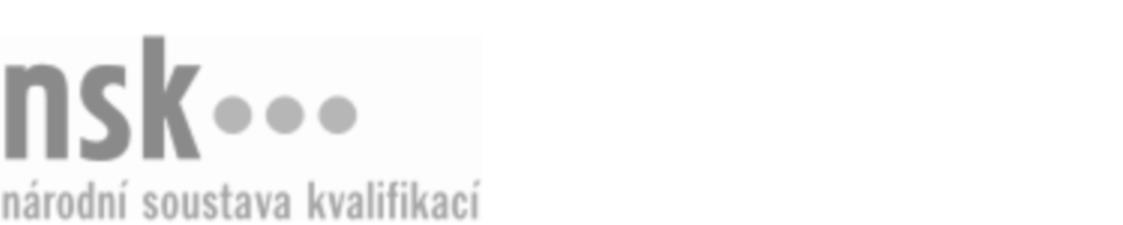 Další informaceDalší informaceDalší informaceDalší informaceDalší informaceDalší informaceKontrolor/kontrolorka strojírenských výrobků (kód: 23-006-E) Kontrolor/kontrolorka strojírenských výrobků (kód: 23-006-E) Kontrolor/kontrolorka strojírenských výrobků (kód: 23-006-E) Kontrolor/kontrolorka strojírenských výrobků (kód: 23-006-E) Kontrolor/kontrolorka strojírenských výrobků (kód: 23-006-E) Kontrolor/kontrolorka strojírenských výrobků (kód: 23-006-E) Autorizující orgán:Ministerstvo průmyslu a obchoduMinisterstvo průmyslu a obchoduMinisterstvo průmyslu a obchoduMinisterstvo průmyslu a obchoduMinisterstvo průmyslu a obchoduMinisterstvo průmyslu a obchoduMinisterstvo průmyslu a obchoduMinisterstvo průmyslu a obchoduMinisterstvo průmyslu a obchoduMinisterstvo průmyslu a obchoduSkupina oborů:Strojírenství a strojírenská výroba (kód: 23)Strojírenství a strojírenská výroba (kód: 23)Strojírenství a strojírenská výroba (kód: 23)Strojírenství a strojírenská výroba (kód: 23)Strojírenství a strojírenská výroba (kód: 23)Povolání:Technický kontrolorTechnický kontrolorTechnický kontrolorTechnický kontrolorTechnický kontrolorTechnický kontrolorTechnický kontrolorTechnický kontrolorTechnický kontrolorTechnický kontrolorKvalifikační úroveň NSK - EQF:22222Platnost standarduPlatnost standarduPlatnost standarduPlatnost standarduPlatnost standarduPlatnost standarduStandard je platný od: 21.10.2022Standard je platný od: 21.10.2022Standard je platný od: 21.10.2022Standard je platný od: 21.10.2022Standard je platný od: 21.10.2022Standard je platný od: 21.10.2022Kontrolor/kontrolorka strojírenských výrobků,  28.03.2024 18:04:31Kontrolor/kontrolorka strojírenských výrobků,  28.03.2024 18:04:31Kontrolor/kontrolorka strojírenských výrobků,  28.03.2024 18:04:31Kontrolor/kontrolorka strojírenských výrobků,  28.03.2024 18:04:31Strana 1 z 2Další informaceDalší informaceDalší informaceDalší informaceDalší informaceDalší informaceDalší informaceDalší informaceDalší informaceDalší informaceDalší informaceDalší informaceKontrolor/kontrolorka strojírenských výrobků,  28.03.2024 18:04:31Kontrolor/kontrolorka strojírenských výrobků,  28.03.2024 18:04:31Kontrolor/kontrolorka strojírenských výrobků,  28.03.2024 18:04:31Kontrolor/kontrolorka strojírenských výrobků,  28.03.2024 18:04:31Strana 2 z 2